«Банки», 2-4 классы, анимированная презентация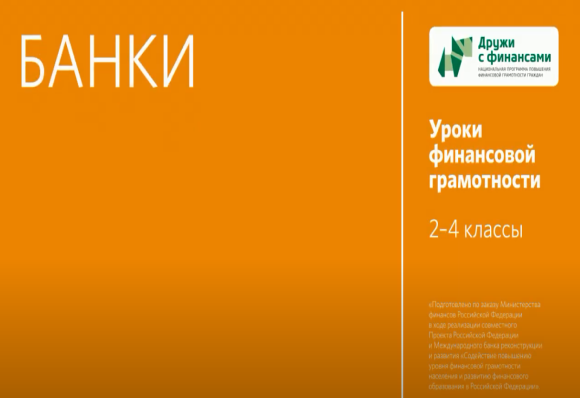 Краткое содержание Презентация дает представление о банках, как специальных учреждениях, где можно хранить деньги, взять в долг, обменять одни деньги на другие, заплатить кому-то, кто находится далеко.Презентация дает короткую историю появления банков и разъясняет происхождение термина «банк» — от итальянского слова «ба́нка», обозначавшего стол, покрытый зеленым сукном, за которым менялы занимались обменом денег.Показано, что сегодня основа бизнеса банков заключается в том, что они принимают свободные деньги у одних людей и дают их взаймы, предоставляя кредиты, другим. Объясняются понятия «вкладчик» и «заемщик».Дидактическая картаВарианты использования в учебном процессеПри работе с УМК для 4 класса занятие 4 «Банки, банкоматы и банковские карты» рекомендуется проводить в форме экскурсии [2, 23 – 27]. Поэтому использовать данную презентацию можно на этапе 2 «Мотивация к экскурсии». Предлагаем работу с презентацией разбить на две части. Сначала организовать работу с двумя первыми фрагментами, потом – с третьим. Перед показом фрагментов: «Банки и их услуги», «История возникновения банков» рекомендуем предложить учащимся найти ответы на следующие вопросы:Какую роль в жизни людей играют банки? Свой ответ подкрепите примерами.В Средние века в Европе были люди, которых называли менялами. Чем они занимались?Каково происхождение слова «банк»?Кто такие банкьери? Чем они занимались? Есть ли сейчас банкьери?После просмотра презентации учитель организует обсуждение по этим вопросам. Для того, чтобы ученики наглядно представили, чем занимались менялы, можно показать изображение картины Корнелиса де Ман «Меняла», написанную им в 1670 году. Перед демонстрацией третьего фрагмента «Банк сегодня» рекомендуем задать следующие вопросы для последующего обсуждения:Зачем нужны банки, какие услуги они оказывают?Кто такие заемщики, вкладчики? За счет чего банк получает доход? В ходе демонстрации третьего фрагмента презентации можно сделать паузу для решения предложенной устной задачи на определение величины дохода банка от операций по привлечению вкладов и выдаче кредитов.Условие задачи: В банке «Мечта» вкладчики положили 100 000 рублей на вклад «Умный доход». Через год банк должен вернуть им их деньги вместе с начисленными процентами в размере 110 000 рублей. Заемщики банка взяли 100 000 рублей в долг, воспользовавшись услугой «Ответственный кредит». Через год в совокупности они должны вернуть банку 120 000 рублей. Какой доход в течение года получит банк от этих двух услуг?Ответ: 10 000 рублей.При работе с УМК для 2-3 класса эту анимированную презентацию рекомендуется использовать в начале изучения раздела «Банки» Занятия 7-8 «Современные деньги России и других стран».С учетом того, что учебный материал, посвященный теме банков и банковских услуг, иллюстрируют три анимированные презентации («Банки», «Банкоматы» и «Банковские карты»), мы не рекомендуем использовать все три презентации на занятии. Учитель может начать рассмотрение темы с просмотра презентации «Банки», а затем по своему выбору использовать одну из двух остальных презентаций для более углубленного изучения конкретных аспектов темы. Третью презентацию при этом рекомендуется предложить учащимся для домашнего просмотра.Применение в проектной деятельностиУчитель может рекомендовать видеоматериал для использования при подготовке индивидуальных или групповых проектов по следующим темам:Банки моего города (населенного пункта).Какими услугами банков пользуются люди? В данной работе можно попросить учеников описать самые популярные и самые редкие банковские услуги. Модули и темы занятий, на которых рекомендуется использовать презентацию Модуль 1. Занятие 4. Банки, банкоматы и банковские карты [1, c.32–36], [2, c.23–27].Занятия 7-8. Современные деньги России и других стран [4, c.99–107] Модули и темы занятий, на которых рекомендуется использовать презентацию Модуль 1. Занятие 4. Банки, банкоматы и банковские карты [1, c.32–36], [2, c.23–27].Занятия 7-8. Современные деньги России и других стран [4, c.99–107] Основные понятияОсновные понятияБанки, банковский процент, вкладчики, заемщики, банковские операции, кредит, вкладБанки, банковский процент, вкладчики, заемщики, банковские операции, кредит, вкладПланируемые результаты обученияПланируемые результаты обученияЛичностные характеристики и установкиПонимание важной роли банков при решении денежных вопросов.Понимание преимуществ пользования услугами банка.Понимание важности знаний о безопасном пользовании банковскими услугами, банкоматами и банковскими картами.Предметные результатыУмение правильно использовать термины: банки, банковский процент, вкладчики, заемщики, банковские операции, кредит, вклад.Умение объяснять, зачем нужны банки.Умение объяснять, что такое банковский вклад и кредит.Компетенции Понимание, в каких ситуациях люди обращаются в банк (когда нужно сохранить свои сбережения, взять деньги в долг, совершить платежи, перевести деньги или обменять валюту, получить банковскую карту и пр.).Понимание роли банка как финансового посредника (принимает свободные деньги у одних людей и дает их взаймы другим).Понимание, кто и кому платит банковский процент (заемщики платят банку, банк платит вкладчикам).Структура презентации (общая продолжительность 4 мин. 18 сек.)Структура презентации (общая продолжительность 4 мин. 18 сек.)Фрагмент 1. Фрагмент 1. Условное название Банки и их услугиПродолжительность 1 мин. 03 сек.с ……. по…….с 1 сек. по 1 мин. 03 сек.Основные понятияБанки, банковские услуги, банковский процентТранслируемые содержание финансовой грамотности Банки – специальное место для проведения различных операций с деньгами. В банке можно хранить деньги, взять деньги в долг, совершить платежи, перевести деньги или обменять валюту, получить банковскую картуФрагмент 2.Фрагмент 2.Условное название История возникновения банковПродолжительность 1 мин. 19 сек.с ……. по…….с 1 мин. 04 сек. по 2 мин. 23 сек.Основные понятияМенялы, банкиры, банкиТранслируемое содержание финансовой грамотностиИстория появления первых банков. Лавки менял. Первые банковские операции.Фрагмент 3.Фрагмент 3.Условное название Банк сегодняПродолжительность 1 мин. 55 сек.с ……. по…….с 2 мин. 23 сек. по 4 мин. 18 сек.Основные понятияВкладчики, заемщики, вклад, кредит, банковские операции Транслируемое содержание финансовой грамотности Клиенты банка, которые приносят в него деньги (открывают вклад), называются вкладчиками, а те, кто берет кредит, – заемщиками. Заемщики платят банку проценты, часть которых банк выплачивает вкладчикам, а часть оставляет себе.